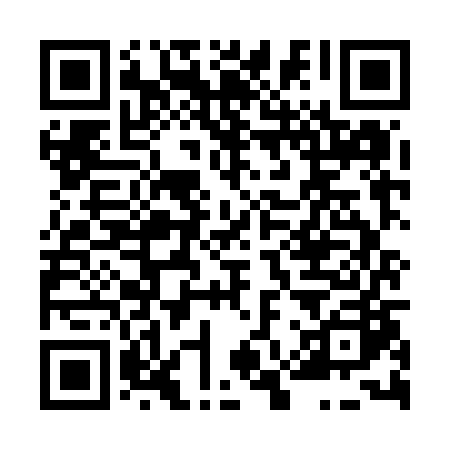 Ramadan times for Bezverov, Czech RepublicMon 11 Mar 2024 - Wed 10 Apr 2024High Latitude Method: Angle Based RulePrayer Calculation Method: Muslim World LeagueAsar Calculation Method: HanafiPrayer times provided by https://www.salahtimes.comDateDayFajrSuhurSunriseDhuhrAsrIftarMaghribIsha11Mon4:414:416:2912:184:136:076:077:4812Tue4:394:396:2712:174:146:096:097:5013Wed4:374:376:2512:174:166:106:107:5214Thu4:344:346:2312:174:176:126:127:5415Fri4:324:326:2112:174:186:136:137:5516Sat4:304:306:1912:164:206:156:157:5717Sun4:274:276:1612:164:216:176:177:5918Mon4:254:256:1412:164:226:186:188:0119Tue4:234:236:1212:154:246:206:208:0320Wed4:204:206:1012:154:256:216:218:0421Thu4:184:186:0812:154:266:236:238:0622Fri4:154:156:0512:154:276:246:248:0823Sat4:134:136:0312:144:296:266:268:1024Sun4:104:106:0112:144:306:286:288:1225Mon4:084:085:5912:144:316:296:298:1426Tue4:054:055:5712:134:326:316:318:1627Wed4:034:035:5512:134:336:326:328:1828Thu4:004:005:5212:134:356:346:348:2029Fri3:573:575:5012:124:366:366:368:2130Sat3:553:555:4812:124:376:376:378:2331Sun4:524:526:461:125:387:397:399:251Mon4:504:506:441:115:397:407:409:272Tue4:474:476:421:115:407:427:429:293Wed4:444:446:391:115:417:437:439:314Thu4:424:426:371:115:437:457:459:345Fri4:394:396:351:105:447:477:479:366Sat4:364:366:331:105:457:487:489:387Sun4:334:336:311:105:467:507:509:408Mon4:314:316:291:095:477:517:519:429Tue4:284:286:271:095:487:537:539:4410Wed4:254:256:241:095:497:547:549:46